GHOULIES AND GHOSTIESIDENTIFY THE FULL NAMES OF THESE HORRIBLE CHARACTERS.INSERT TWO NAMES WHERE REQUIRED, SOME HAVE BEEN FILLED IN FOR YOU.GHOULIES AND GHOSTIESIDENTIFY THE FULL NAMES OF THESE HORRIBLE CHARACTERS.INSERT TWO NAMES WHERE REQUIRED, SOME HAVE BEEN FILLED IN FOR YOU.2      FREDDIE KREUGER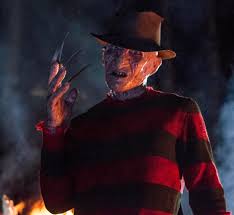 2.    JACK SKELLINGTON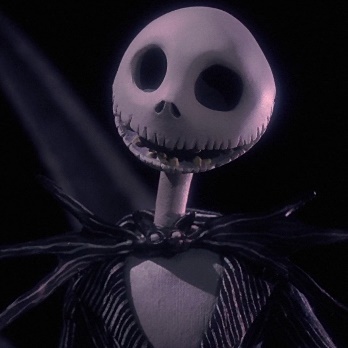 3.  JASON VORHEES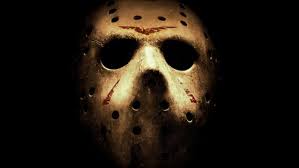 4.   MICHAEL MYERS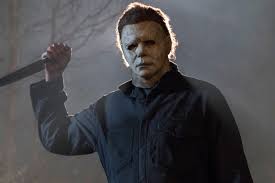 5.  DR. FREANKENSTEIN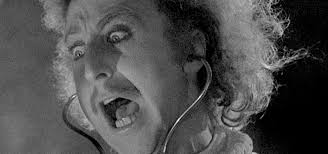 6.  CHUCKIE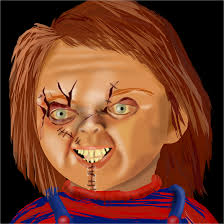 7. THE BRIDE OF FRANKENSTEIN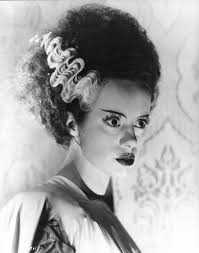 8.   RENFIELD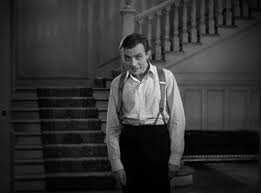 9. FRANKENSTEIN’S MONSTER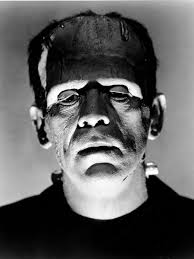 10   THE MUMMY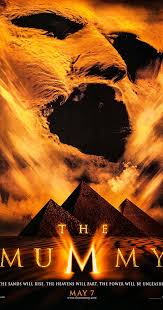 